ОленеводствоГрибанова, О. Г. Сезонные изменения структуры пучковой зоны надпочечников холостых самок марала / О. Г. Грибанова. – Текст (визуальный) : непосредственный // Вестник Алтайского государственного аграрного университета. – 2020. – № 1. – С. 70–74. – URL: https://www.elibrary.ru/item.asp?id=42583837 (дата обращения 05.05.2020)Исследованы морфометрические параметры пучковой зоны коркового вещества надпочечников взрослых холостых самок марала как показатели функционального состояния клеток. На светооптическом уровне изучена гистологическая структура пучковой зоны коры надпочечников холостых самок марала в зимний, весенний, летний и осенний периоды. Выявлены изменения структурных частей пучковой зоны в течение года. Полученные данные свидетельствуют о том, что глюкокортикоидная активность самок маралов в пучковой зоне надпочечников активизируется в холодный период года. В весенний период года по сравнению с зимним сезоном уменьшается толщина пучковой зоны, при этом возрастают значения диаметра клеток и объема их ядер недостоверно. В это время капилляры между клеточными тяжами узкие. Летом размер пучковой зоны возрастает и остается неизменным осенью. Васкуляризация по отношению с весной усиливается. В зимний период толщина слоя достигает максимального значения, кровеносные капилляры максимально расширены по сравнению с другими сезонами года...Луницын, В. Г. Взаимосвязь происхождения маралов-рогачей с их пантовой продуктивностью / В. Г. Луницын, О. А. Маташева. – Текст (визуальный) : непосредственный // Вестник Алтайского государственного аграрного университета. – 2020. – № 3. – С. 116–122. – URL: https://www.elibrary.ru/item.asp?id=42724315 (дата обращения 05.05.2020) Приведены материалы изучения пантовой продуктивности 2722 маралов-рогачей разного происхождения (ООО «Марал-Толусома», СПК «Племхоз «Теньгинской», ЗАО «Фирма Курдюм»), но находящихся в равных условиях содержания и кормления (ООО «Марал-Толусома»). У животных изучена возрастная масса пантов на протяжении двух-двенадцати лет, определен классный состав в соответствии с инструкцией по бонитировке и возрастной прирост массы пантов. Максимальная продуктивность была у маралов СПК «Племхоз «Теньгинский», затем животных из ЗАО «Фирма Курдюм» и последние, принадлежащие ООО «Марал-Толусома». Из всего маралопоголовья 67,5% были класса элита, 25,4 первого и 7,4% второго класса, что говорит о высоком генетическом потенциале всех 3 предприятий. Получая маралопоголовье с потенциально большей пантовой продуктивностью, ООО «Марал-Толусома» повышает тем самым генетический потенциал своих животных.Луницын, В. Г. Критерии оценки продуктивности маралов-рогачей возраста 2-4 года / В. Г. Луницын, О. А. Маташева. – Текст (визуальный) : непосредственный // Вестник Алтайского государственного аграрного университета. – 2020. – № 1. – С. 86–96. – URL: https://www.elibrary.ru/item.asp?id=42583840 (дата обращения 05.05.2020)Несовершенство критериев оценки бонитировочной шкалы молодняка маралов-рогачей, изложенных в действующей инструкции, нестабильная продуктивность животных этого возраста, связанная с физиологическим формированием маралов, обуславливают их перераспределение при классной оценке, что ведет к неверным выводам и выбраковке потенциально продуктивных животных. Учитывая это, на достаточном материале за длительный период изучена индивидуальная продуктивность рогачей 2-4-летнего возраста. Сопоставив полученные данные по изучению групповой пантовой продуктивности животных указанного возраста с вышеозначенными, усовершенствовали критерии оценки маралов возраста 2, 3, 4 года: для класса элита по возрастам - 3,1; 4,4 и 5,2 кг, первого - 2,0; 3,2 и 4,5 кг, второго - соответственно, 1,0; 2,0 и 3,5 кг. К третьему классу относятся все животные с продуктивностью ниже второго класса. Молодых маралов по данным трех срезок рекомендовано браковать в возрасте 4,0 года.Маташева, О. А. Совершенствование критериев оценки взрослых маралов-рогачей для их бонитировки / О. А. Маташева, В. Г. Луницын. – Текст (визуальный) : непосредственный // Вестник Алтайского государственного аграрного университета. – 2020. – № 1. – С. 96–103. – URL: https://www.elibrary.ru/item.asp?id=42583841 (дата обращения 05.05.2020)По данным изучения пантовой продуктивности у 20949 маралов-рогачей разного возраста установлено, что она возрастает с 5,6 кг в пять лет до 8,6 кг в двенадцать лет, в зависимости от разного уровня ведения селекционно-племенной работы и, соответственно, с 6,0 до 9,1 кг - от породной линии. Возрастной прирост массы пантов больше у быков 5-6 лет (0,8-1,8 кг) и меньше у животных старшего возраста (не более 0,5 кг). Выше он и у маралов класса элита и первого, хотя есть и исключения, что обусловлено субъективными факторами. В соответствии с проведенными исследованиями в статье представлена усовершенствованная шкала для определения класса маралов-рогачей в возрасте 5-12 лет.Маташева, О. А. Взаимосвязь длины шпилек сайков с массой пантов у маралов-рогачей / О. А. Маташева, В. Г. Луницын. – Текст (визуальный) : непосредственный // Вестник Алтайского государственного аграрного университета. – 2020. – № 3. – С. 130–135. – URL: https://www.elibrary.ru/item.asp?id=42724317 (дата обращения 05.05.2020) Представлен экспериментальный материал изучения длины шпилек у сайков и индивидуальной продуктивности маралов-рогачей за 13 лет. Взаимосвязь длины шпилек сайков и массы пантов у рогачей определены на 918 и, соответственно, 5068 животных. Сайки по длине шпилек были разбиты на пять групп: 21,0-30; 31,0-40,0; 41,0-50,0; 51,0-60,0 и свыше 61,0 см. Соразмерно этому распределены маралы-рогачи по массе пантов. По результатам исследований было заключено, что чем длиннее шпилька, тем выше масса пантов, хотя возможны и некоторые исключения. Независимо от длины шпилек с двух до десяти лет у рогачей идет увеличение массы пантов. У быков со шпильками свыше 61,0 см этот процесс наблюдался до 12 лет. Маралы, имевшие, будучи сайками, длину шпилек 31,0-60,0 см до десятилетнего возраста, давали примерно равную возрастную прибавку массы пантов (7,0-7,7 кг всего), что противоречит их бонитировочной шкале, требующей ее уточнения либо отмене вообще.Растопшина, Л. В. Анализ показателей белкового обмена у маралов в зависимости от возраста и пантовой продуктивности / Л. В. Растопшина, Д. А. Казанцев, В. А. Челах. – Текст (визуальный) : непосредственный // Вестник Алтайского государственного аграрного университета. – 2020. – № 2. – С. 116–122. – URL: https://www.elibrary.ru/item.asp?id=42600781 (дата обращения 05.05.2020)Приводятся результаты анализа показателей белкового обмена у маралов-рогачей в зависимости от возраста и пантовой продуктивности. В ходе эксперимента установлено, что общий белок и его фракции соответствуют физиологической норме для маралов-рогачей. С возрастом оленей и увеличением массы сырых пантов отмечен более интенсивный белковый обмен. Установлено повышение общего белка в сыворотке крови у животных 7-8 лет до 86,94 г/л, что характерно для этого вида. Наиболее интенсивный рост пантов оленей наблюдается у маралов до 8-летнего возраста, затем скорость роста заметно снижается, что подтверждается уменьшением общего белка на 6,1% у маралов-рогачей 9-12 лет. Показатели сывороточных альбуминов у всех исследованных животных находились в пределах физиологической нормы, но различались в зависимости от возраста. Так, с 4 до 12 лет уменьшение альбуминов произошло на 5,8%, что связано с незначительным снижением интенсивности метаболизма животных. Так, у оленей со средней массой пантов происходит увеличение общего белка в сыворотке крови по сравнению с высокой на 4,2% и низкой продуктивностью - на 9,1%...Тишкова, Е. В. Определение взаимосвязи возраста рогачей алтае-саянской породы маралов со стертостью резцов и размерами розана (высота и диаметр) / Е. В. Тишкова, М. Ю. Тишков. – Текст (визуальный) : непосредственный // Вестник Алтайского государственного аграрного университета. – 2020. – № 3. – С. 145–150. – URL: https://www.elibrary.ru/item.asp?id=42724320 (дата обращения 05.05.2020) Мараловодство имеет экономическую целесообразность и приносит огромную пользу народному хозяйству нашей страны. Данная работа отражает материалы о стертости резцов и морфологическом строении розанов, необходимые специалистам при изучении сравнительной и видовой принадлежности, в области ветеринарно-санитарной и судебной экспертизы, зооинженерным специалистам и генетикам при работе с племенным материалом. В двух племенных хозяйствах, занимающихся разведением алтае-саянской породы маралов, выполнили измерения размеров розанов и изучили возрастные изменения резцов нижней челюсти у 209 маралов-рогачей. В работе предполагалось наглядно показать, какими могут быть размеры розанов (обхват и высота) в зависимости от состояния и истертости резцов нижней челюсти при определении возраста маралов-рогачей. Установлено, что с увеличением возраста маралов-рогачей алтае-саянской породы (от 2 до 11 лет) возрастает пантовая продуктивность от 2,05 до 12,12 кг. При этом высота розанов, наоборот, уменьшается с 6,86 до 3,80 см...Составитель: Л. М. Бабанина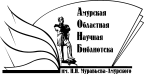 «Амурская областная научная библиотека имени Н.Н. Муравьева-АмурскогоОтдел формирования и обработки фондов